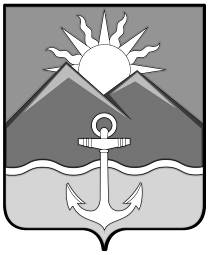 БЮЛЛЕТЕНЬмуниципальных правовых актовХасанского муниципального районаВыпуск № 1413 мая 2022 г.Официальное изданиеп. Славянка Хасанского района Приморского края2022ОглавлениеПОСТАНОВЛЕНИЕ администрации Хасанского муниципального района №281-па от 12.05.2022 г. «О создании межведомственной комиссии по вза-имодействию с нанимателями жилых помещений муниципального жилищного фонда Хасанского муниципального района по вопросам погашения задолженности по оплате за жилое помещение и коммунальные услуги»	4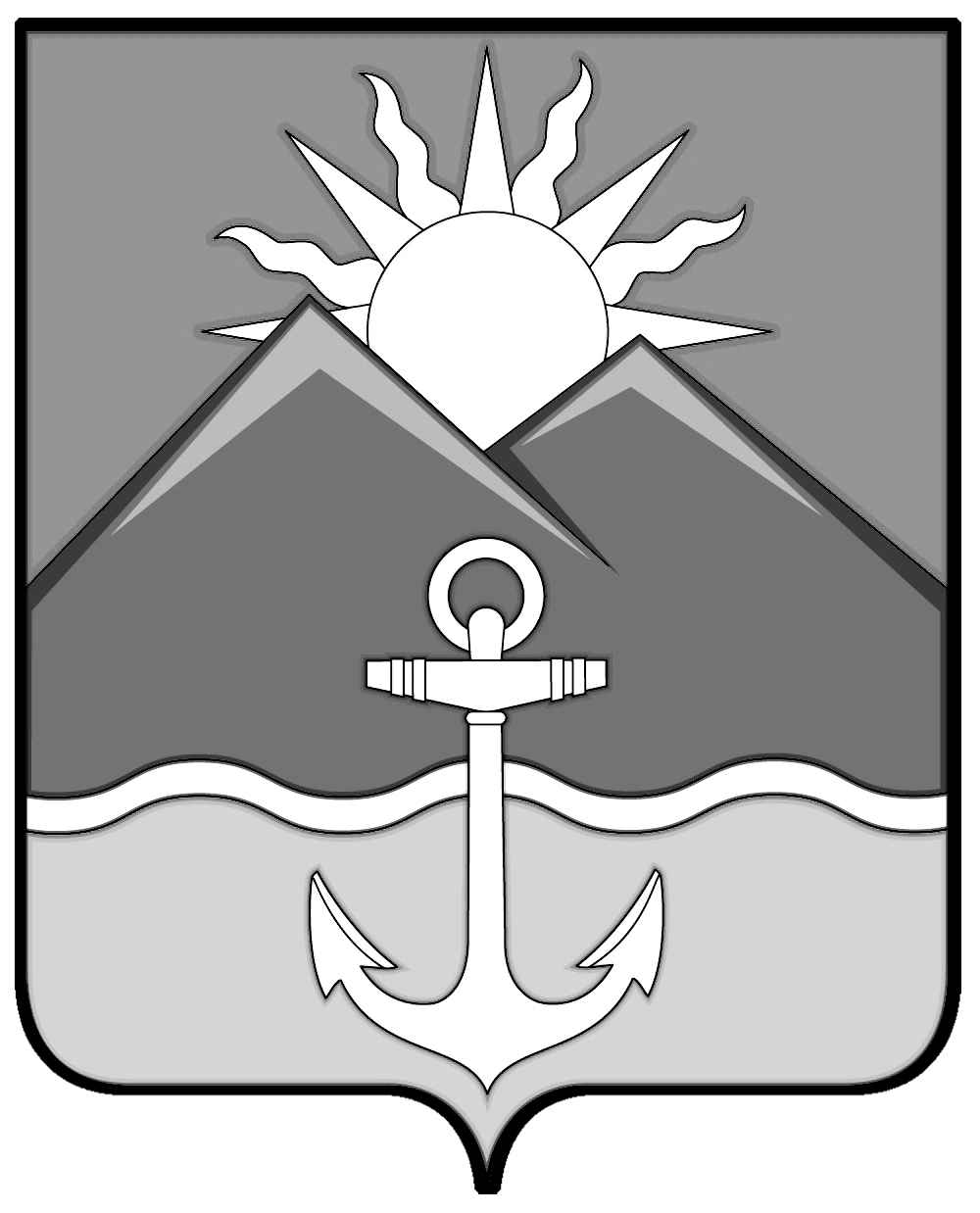 АДМИНИСТРАЦИЯХАСАНСКОГО МУНИЦИПАЛЬНОГО РАЙОНАПОСТАНОВЛЕНИЕпгт Славянка12.05.2022 г.	                                                                                                            № 281-паО создании межведомственной комиссии по взаимодействию с нанимателями жилых помещений муниципального жилищного фонда Хасанского муниципального района по вопросам погашения задолженности по оплате за жилое помещение и коммунальные услуги	В соответствии с Жилищным кодексом Российской Федерации, Федеральным законом от 6 октября 2003 года № 131-ФЗ «Об общих принципах организации местного самоуправления в Российской Федерации», руководствуясь Уставом Хасанского муниципального района, в целях урегулирования вопросов погашения задолженности по оплате за жилое помещение и коммунальные услуги, администрация Хасанского муниципального района ПОСТАНОВЛЯЕТ:1.	Создать межведомственную комиссию по взаимодействию с нанимателями жилых помещений муниципального жилищного фонда Хасанского муниципального района по вопросам погашения задолженности по оплате за жилое помещение и коммунальные услуги и утвердить ее состав, согласно приложению № 1 к настоящему постановлению.2.	Утвердить Положение о межведомственной комиссии по взаимодействию с нанимателями жилых помещений муниципального жилищного фонда Хасанского муниципального района по вопросам погашения задолженности по оплате за жилое помещение и коммунальные услуги, согласно приложению № 2 к настоящему постановлению. 3. Опубликовать настоящее постановление в Бюллетене муниципальных правовых актов Хасанского муниципального района и разместить в информационно-телекоммуникационной сети  «Интернет». 4. Настоящее постановление вступает в силу после его официального опубликования.5. Контроль за исполнением настоящего постановления возложить на заместителя главы администрации Хасанского муниципального района Р.Х. Абжалимова.Глава Хасанского муниципального района                                                                                          И.В. Степанов                                                                                      	Приложение № 1УТВЕРЖДЕНпостановлением администрации Хасанского муниципального района от 12.05.2022 г. № 281-паСОСТАВмежведомственной комиссии по взаимодействию с нанимателями жилых помещений муниципального жилищного фонда Хасанского муниципального района по вопросам погашения задолженности по оплате за жилое помещение и коммунальные услугиПриложение № 2УТВЕРЖДЕНОпостановлением администрации Хасанского муниципального района от 12.05.2022 г. № 281-паПОЛОЖЕНИЕо межведомственной комиссии по взаимодействию с нанимателями жилых помещений муниципального жилищного фонда Хасанского муниципального района по вопросам погашения задолженности по оплате за жилое помещение и коммунальные услуги1. Общие положения1.1. Межведомственная комиссия по взаимодействию с нанимателями жилых помещений муниципального жилищного фонда Хасанского муниципального района (далее - наниматели) по вопросам погашения задолженности по оплате за жилое помещение и коммунальные услуги (далее - Комиссия) является постоянно действующим коллегиальным органом при администрации Хасанского муниципального района, образованным в целях:1.1.1. Урегулирования вопросов погашения задолженности по оплате за жилое помещение и коммунальные услуги в досудебном порядке;1.1.2. Повышения уровня собираемости платежей с нанимателей за жилое помещение и коммунальные услуги и предупреждение образования задолженности;1.1.3. Повышения информированности граждан в вопросах, связанных с оплатой за жилое помещение и коммунальные услуги.1.2. Комиссия в своей деятельности руководствуется Конституцией Российской Федерации, конституционными и федеральными законами, правовыми актами Президента Российской Федерации, Правительства Российской Федерации, федеральных органов исполнительной власти, законами и иными нормативными правовыми актами Приморского края, Уставом Хасанского муниципального района и другими муниципальными правовыми актами Хасанского муниципального района, а также настоящим Положением.2. Задачи КомиссииЗадачей Комиссии является решение вопросов, связанных с погашением задолженности по оплате за жилое помещение и коммунальные услуги, в том числе:2.1. Определение причин образования задолженности по оплате за жилое помещение и коммунальные услуги у нанимателей;2.2. Определение имеющихся резервов и путей минимизации задолженности по оплате за жилое помещение и коммунальные услуги у нанимателей.3. Полномочия КомиссииКомиссия осуществляет следующие полномочия:3.1. Рассматривает факты и причины образования задолженности по оплате за жилое помещение и коммунальные услуги.3.2. Рассматривает материалы, поступившие от организаций, оказывающих жилищно-коммунальные услуги о наличии у нанимателей задолженности по оплате за жилое помещение и коммунальные услуги за период более 4-х месяцев.3.3. Разъясняет нанимателям, имеющим задолженность по оплате за жилое помещение и коммунальные услуги, их права на обмен (мену) занимаемого ими жилого помещения на другое жилое помещение меньшей площади.3.4. Разъясняет нанимателям, имеющим задолженность по оплате за жилое помещение и коммунальные услуги, порядок и условия предоставления субсидий на оплату жилого помещения и коммунальных услуг.3.5. Разъясняет и оказывает содействие в трудоустройстве нанимателям, имеющим задолженность по оплате за жилое помещение и коммунальные услуги.4. Порядок работы Комиссии4.1. Заседания Комиссии проводятся один раз в квартал.4.2. Заседания Комиссии считаются правомочными, если на них присутствовало более половины от общего состава Комиссии.4.3. Секретарь Комиссии обеспечивает организацию документооборота и делопроизводства Комиссии, в том числе:4.3.1. Формирует реестр нанимателей, имеющих задолженность по оплате за жилое помещение и коммунальные услуги за период более 4-х месяцев на основании поступивших материалов от организаций, оказывающих жилищно-коммунальные услуги;4.3.2. Направляет приглашения, составленные согласно форме (приложение), на заседание Комиссии нанимателям из реестра нанимателей, имеющих задолженность по оплате за жилое помещение и коммунальные услуги за период более 4-х месяцев;4.3.3. Направляет запросы в организации по вопросам, связанным с компетенцией Комиссии.4.4. Заседание Комиссии ведет председатель, а в его отсутствие - заместитель председателя.4.5. Решения Комиссии принимаются большинством голосов от числа присутствующих на заседании членов Комиссии. В случае несогласия с принятым решением член Комиссии вправе письменно изложить свое мнение, которое прилагается к решению Комиссии.4.6. Комиссия вправе принять следующие решения:4.6.1. Установить нанимателям, имеющим задолженность по оплате за жилое помещение и коммунальные услуги за период более 4-х месяцев, срок погашения задолженности;4.6.2. Рекомендовать организации, перед которой имеется задолженность по оплате за жилое помещение и/или коммунальные услуги, заключить с нанимателем договор реструктуризации долга или соглашение о погашении задолженности;4.6.3. Рекомендовать организации, перед которой возникла задолженность обратиться в суд о взыскании с нанимателей задолженности по оплате за жилое помещение и/или коммунальные услуги;4.6.4. Рекомендовать главе Хасанского муниципального района рассмотреть вопрос о расторжении с нанимателем договора найма, а также о взыскании задолженности по оплате за наем в судебном порядке.4.7. Решения Комиссии носят рекомендательный характер, оформляются протоколами, которые подписывает председатель и секретарь Комиссии.Приложениек Положениюо межведомственной комиссии по взаимодействию с нанимателями жилых помещений муниципального жилищного фонда Хасанского муниципального района по вопросам погашения задолженности по оплате за жилое помещение и коммунальные услугиФорма                                                 Кому: Ф.И.О.                                                 Адрес ____________________                   Уважаемый(ая) _____________________!    Администрация Хасанского муниципального района приглашает Вас _____ 20__года в ______ час. на заседание межведомственной комиссии по взаимодействиюс  нанимателями  жилых помещений муниципального жилищного фонда Хасанского муниципального района по вопросам погашения  задолженности по оплате за жилое помещение и коммунальные услуги (далее  -  Комиссия).  За Вами, по состоянию на ______ 20___ года, числится задолженность  по оплате за жилое помещение и коммунальные услуги в размере ___________________ рублей, в том числе:    - теплоснабжение - _____________ руб.,    - электроснабжение - _____________ руб.,    - водоснабжение и водоотведение - _____________ руб.,    - содержание и текущий ремонт - _____________ руб.,    - вывоз мусора - _____________ руб.,    - наем жилого помещения - _____________ руб.    Заседание  Комиссии  состоится  в  здании  администрации  Хасанского муниципального района,  расположенном по адресу: п. Славянка, ул. Молодежная, д. 1,актовый зал N ____ (____ этаж).    В случае погашения задолженности до _________ 20__ года, доказательстваоплаты предъявить Комиссии в ходе проведения заседания.Председатель комиссии        _____________________          И.О. Фамилия                                    (подпись)Ф.И.О.телефон _________Бюллетень муниципальных правовых актов
Хасанского муниципального районаВЫПУСК № 1413 мая 2022 г.Официальное издание, учрежденное администрацией 
муниципального образования Хасанский район исключительно 
для издания официальных сообщений и материалов, 
нормативных и иных актов Хасанского муниципального районаГлавный редактор Старцева И.В.Редакционная коллегия:Старцева И.В., Куличенко О.В., Захаренко М.А.Издатель: Администрация Хасанского муниципального района________________________________Адрес редакции692701 п. Славянка Приморского края, ул. Молодежная, 1.Выпуск № 14 13 мая 2022 г. Изготовлено с машинописных листов. 13 мая 2022 г.Тираж 2 экземпляров.Свободная цена. Правом распространения обладает Хасанская 
межпоселенческая (районная) библиотека.Электронная версия издания размещена на официальном сайте 
Хасанского муниципального района (http://prim-hasan.ru/).Председатель комиссии- заместитель главы администрации Хасанского муниципального района, курирующий вопросы в сфере жилищно-коммунального хозяйства;Заместитель председателя комиссии- начальник управления ЖКХ, ГО и ЧС администрации Хасанского муниципального района;Секретарь комиссии- главный специалист 1 разряда управления ЖКХ, ГО и ЧС администрации Хасанского муниципального района;Члены комиссии- начальник правового управления администрации Хасанского муниципального района;- представители управляющих компаний, товариществ собственников жилья, управляющих многоквартирными домами, в которых имеются жилые помещения с задолженностями за ЖКУ (по согласованию);- представитель Хасанского отделения филиала Публичного акционерного общества «Дальневосточная энергетическая компания» Дальэнергосбыт (по согласованию);- представитель теплового района «Хасанский» Артемовского филиала краевого государственного унитарного предприятия «Примтеплоэнерго» (по согласованию).